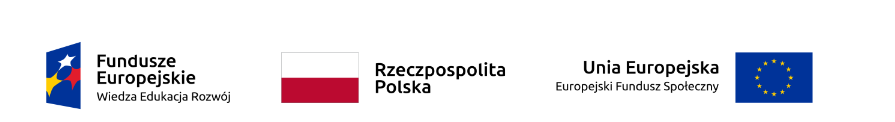 Załącznik Nr 1 do Zapytania ofertowegoSpr. Nr: CUS.26.29.22FORMULARZ OFERTOWYI.  Nazwa Zamawiającego, adres:Centrum Usług Społecznych w Kozienicachul. Radomska 3626-900 KozieniceII. Nazwa i dokładny adres Oferenta /NIP, Regon/:………………………………………………………………………………………………………………………………………………………………………………………………………………………………Odpowiadając na Zapytanie ofertowe na Świadczenie usług psychologicznych w Punktach Konsultacyjnych przy Centrum Usług Społecznych w Kozienicach  w ramach projektu pn. „Centrum Usług Społecznych w Gminie Kozienice miejscem integracji i koordynacji usług społecznych dla mieszkańców” współfinansowanego ze środków Europejskiego Funduszu Społecznego realizowanego w ramach Programu Operacyjnego Wiedza Edukacja Rozwój 
2014-2020, składamy niniejszą ofertę.Oferuję wykonanie usługi będącej przedmiotem zamówienia za kwotę:Stawka za godzinę wykonanej usługi:Netto:…………………..(słownie:………………………..…..)VAT:  …….                 Brutto: ……………(słownie:…………………………..………)Łączna cena:Cena netto:………………….. (słownie:………………………..…..)VAT: ………..              Cena brutto:.........................(słownie:………………… ………), (przyjmując wykonanie usługi w wymiarze 49 godzin miesięcznie)obliczone wg wzoru: cena brutto za 1 godz. świadczenia usługi w wysokości  ....... x 49 godz./msc x 12 msc Oświadczam, że podana cena zawiera wszystkie koszty związane z realizacją przedmiotu zamówienia, w tym koszty każdorazowego dojazdu na miejsce wykonywania usługi.Oświadczam, że zapoznałem się dokładnie z warunkami zawartymi w zapytaniu ofertowym  i uznaję się za związanym określonymi w nimi postanowieniami.Oświadczam, że posiadam niezbędną wiedzę, doświadczenie oraz uprawnienia do wykonania zamówienia.Wszelką korespondencję związaną z niniejszym postępowaniem należy kierować do:Pan/Pani ……..:……………………………………………………telefon: ……………………........…………………………………e-mail: ……………………………………………………………..…………………………., dnia  ……………                                         …..............................................								                     Podpis oferenta